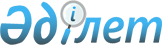 Қазақстан Республикасы Денсаулық сақтау ісі жөніндегі агенттігінің "Травматология және ортопедия ғылыми-зерттеу институты" республикалық мемлекеттік қазыналық кәсіпорнын құру туралыҚазақстан Республикасы Үкіметінің қаулысы 2001 жылғы 9 ақпан N 215

      "Қазақстан Республикасында травматизмнің алдын алу мен оны азайтудың 2000-2002 жылдарға арналған мақсатты кешендi бағдарламасын бекiту туралы" Қазақстан Республикасы Yкiметiнiң 2000 жылғы 6 шілдедегі N 1020 P001020_ қаулысына сәйкес Қазақстан Республикасының Yкiметi қаулы етеді: 

      1. Қазақстан Республикасы Денсаулық сақтау iсi жөнiндегі агенттiгiнің "Травматология және ортопедия ғылыми-зерттеу институты" республикалық мемлекеттiк қазыналық кәсіпорны (бұдан әрi - Кәсiпорын) құрылсын. 

      2. Кәсіпорын қызметінің негiзгi мәнi: 

      травматология және ортопедия бойынша мамандандырылған медициналық көмек көрсету; 

      травматология және ортопедия саласындағы ғылыми-зерттеу қызметi; 

      денсаулық сақтау жүйесiнiң медициналық кадрларын қайта даярлау болып белгiленсiн. 

      3. Кәсіпорынды мемлекеттiк басқару органы, сондай-ақ оған қатысы бойынша мемлекеттiк меншiк құқығы субъектiсiнiң функциясын жүзеге асырушы орган болып Қазақстан Республикасының Денсаулық сақтау iсi жөнiндегi агенттiгi белгiленсiн. 

      4. Астана қаласы әкiмiнiң Астана қаласы Денсаулық сақтау басқармасының "N 2 қалалық аурухана" мемлекеттiк коммуналдық қазыналық кәсiпорнының ғимараттарын, құрылыстарын, медициналық жабдықтары мен жарақтарын (бұдан әрi - Мүлік) Астана қаласының коммуналдық меншігінен республикалық меншікке беру туралы ұсынысы қабылдансын. 

      5. Қазақстан Республикасы Қаржы министрлігiнiң Мемлекеттік мүлiк және жекешелендiру комитетi заңнамада белгiленген тәртіппен Астана қаласының әкiмiмен келiсiм бойынша Мүлiктi қабылдау-беру жөніндегі ұйымдастыру iс-шараларын жүзеге асырсын. 

      6. Қазақстан Республикасының Денсаулық сақтау iсi жөнiндегi агенттiгi заңнамада белгiленген тәртіппен: 

      Кәсіпорынның жарғысын бекiтсiн және оның әдiлет органдарында мемлекеттік тiркелуін қамтамасыз етсiн; 

      осы қаулыдан туындайтын өзге де шараларды қабылдасын. 

      7. Қазақстан Республикасы Үкiметiнің кейбiр шешiмдерiне мынадай толықтырулар енгiзiлсiн: 



      1) күші жойылды - ҚР Үкіметінің 05.08.2013 № 796 қаулысымен;

      2) "Қазақстан Республикасының Денсаулық сақтау iсi жөнiндегi агенттiгінiң мәселелерi" туралы Қазақстан Республикасы Үкiметiнің 1999 жылғы 3 желтоқсандағы N 1852 P991852_ қаулысына (Қазақстан Республикасының ПҮКЖ-ы, 1999 ж., N 53, 527-құжат):

      көрсетiлген қаулымен бекiтiлген Қазақстан Республикасы Денсаулық сақтау iсi жөнiндегi агенттiгiнiң қарауындағы ұйымдардың тiзбесi:

      "2. Мемлекеттік кәсiпорындар" бөлімі мынадай мазмұндағы реттiк нөмiрi 67-жолмен толықтырылсын:

      "67. Травматология және ортопедия республикалық ғылыми-зерттеу институты".

      Ескерту. 7-тармаққа өзгеріс енгізілді - ҚР Үкіметінің 05.08.2013 № 796 қаулысымен.

      8. Осы қаулы қол қойылған күнінен бастап күшiне енедi.      Қазақстан Республикасының

      Премьер-Министрі
					© 2012. Қазақстан Республикасы Әділет министрлігінің «Қазақстан Республикасының Заңнама және құқықтық ақпарат институты» ШЖҚ РМК
				